Groenteburger met wortel en rode bietjes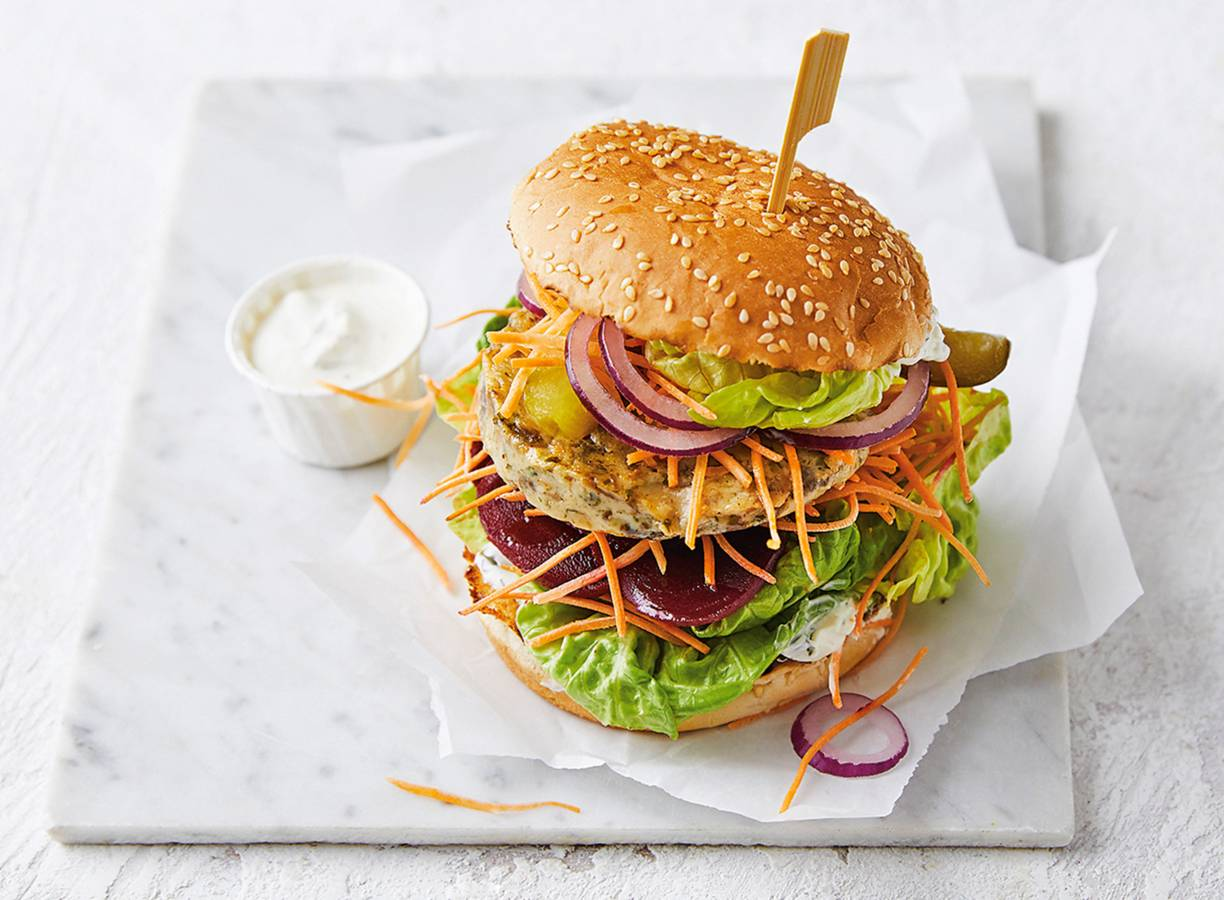 Ingrediënten 4 personen:4 groenteburgers van groene asperges en linzen1 kleine rode ui2 gekookte rode bieten1 krop baby Romain sla4 hamburgerbroodjes150 g tzatzikisalade / knoflooksaus150 g peen julienne                            8 augurkenplakjesAan de slag:1 Verhit de olie in een koekenpan en bak de groenteburgers volgens de aanwijzingen op de verpakking. Snijd ondertussen de ui in dunne ringen en de bieten in plakjes. Haal de bladeren van de sla los. Verhit de grillpan. Snijd de hamburgerbroodjes overlangs doormidden. Leg de helften met de snijkanten naar beneden in de grillpan en gril 1 min.2 Bestrijk alle snijkanten van de broodjes met de tzatzikisalade. Beleg de onderste helften achtereenvolgens met de sla, bietjes, peen, groenteburgers, augurk, nog wat peen, sla en ui. Dek af met de bovenste helften van de broodjes.